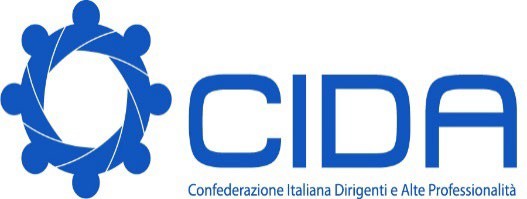 CCNQ COMPARTI E AREE TRIENNIO 2022-2024 SOTTOSCRITTO IL 22 FEBBRAIO 2024DICHIARAZIONE A VERBALELa CIDA non ha firmato l’ipotesi e non firma - come nella precedente tornata 2019-2021 - il CCNQ per la definizione dei Comparti e delle Aree di contrattazione collettiva nazionale 2022-2024 per la mancata collocazione nelle aree dirigenziali di Funzioni Centrali, Funzioni Locali, Istruzione e Ricerca delle elevate professionalità (Ricercatori, Direttori sga, Direttori amministrativi e Docenti collaboratori dei dirigenti).Per la CIDA resta equivoca la questione delle Aziende ospedaliere-universitarie i cui dirigenti sono collocati nell’area Università e Ricerca e nell’area Sanità. Il Capo Delegazione  Giorgio GermaniRoma, 22 febbraio 2024